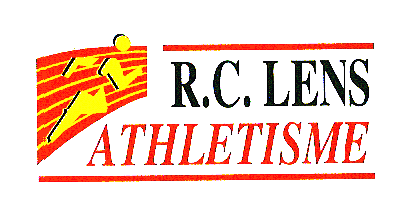 FICHE DE RENSEIGNEMENTS SAISON 2018 / 2019                      RENOUVELLEMENT        NOUVELLE ADHÉSION   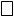 Tout dossier incomplet ne pourra être pris en compte.Nom : ……………………………………………..  Prénom : …………………………………………………………..Date de naissance : …………………………….  Sexe :   M    F     N° de licence : Adresse : ………………………………………………………………………………………………………………….Code postal : …………………………………..Ville : …………………………………………………………………. Email (obligatoire)   merci d’écrire en CAPITALES : …………………………………………………………………PERSONNES A PRÉVENIR EN CAS DE PROBLEME.Nom :………………………… Prénom : ……………………… Portable : …………………………………..	          Nom : …………………………Prénom : ……………………… Portable : …………………………………..               Nom : …………………………Prénom : ……………………… Portable : …………………………………..	Certificat médical à joindre obligatoirement à la feuille d’inscriptionSoit vous utilisez le questionnaire ci-joint au verso ou votre médecin afin d’établit le certificat médical qui portera obligatoirement la mention « apte à pratiquer de l’athlétisme en compétition »  Pour les licenciés qui utilisent le questionnaire SIFFA (toutes les réponses doivent être NON).AUTORISATION PARENTALE : UNIQUEMENT POUR LES MINEURS.Je soussigné(e) Monsieur, Madame, …………………………………………………..représentant(e) légal(e) de l’athlète,Atteste l’autoriser à pratiquer l’athlétisme au sein du Racing club d’athlétisme et autoriser les responsables de ce club à le transporter en voiture personnelle ou autocar lors de compétitions ou des entraînements et faire intervenir un médecin en cas de nécessité.FOURNIR OBLIGATOIREMENT COPIE RECTO / VERSO DE LA CARTE D’IDENTITÉ lors de la 1ère inscription.J’autorise également le club à diffuser son image sur son site internet ou pour toute promotion (presse, DVD, imprimés club lors de compétitions et des entrainements. L’athlète s’engage à participer aux compétitions … OUI   taille du maillot : ………….            NONFait à : …………………………, le …………. / 20	           Signature des parents : ……………………COTISATION ANNUELLE intégrant l’adhésion et l’assurance.PPour les licences RUNNING… Pas de Championnats piste, hors-stade et crossMontant réglé par chèque    à l’ordre de R.C LENS Athlétisme, ou en en espèces         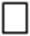 Le club accepte également le règlement de la licence par « chèques ANCV » ou « coupons sports CAF » et la possibilité de payer en plusieurs fois.                                                                         Réservé au club.Par décision de la Fédération Française d’athlétisme et afin d’être en conformité européenne les catégories changeront désormais au 1er novembre de chaque année.CatégorieAnnéesMontant annuelÉveil athlétisme2012 / 2011 / 20107 ans 8 ans 9 ans140 €Poussin (e)2009 / 200810 ans 11 ans140 €Benjamin (e)2007 / 200612 ans 13 ans140 €Minime2005 / 200414 ans 15 ans140 € Cadet (e)2003 / 200216 ans 17 ans140 €Junior2001 / 200018 ans 19 ans140 €Espoir1999 / 1998/ 199720 ans 21 ans 22 ans140 €Sénior 1996 / 198023 ans --- 39 ans140 €Master1979 et avant40 ans 140 €Running100 €Licence N°Catégorie :Cotisation :Espèces :Chèque :Bons CAF           Bons ANCV Date réception dossier ;Date saisie SIFAType de licence :